BULLETIN D’INSCRIPTIONBROCANTE DE 7h à 18h2 € le mètrePas de remboursement sauf sur annulation.Pas d’emplacement attitré.Les places inoccupées  seront redistribuées à partir de 9h.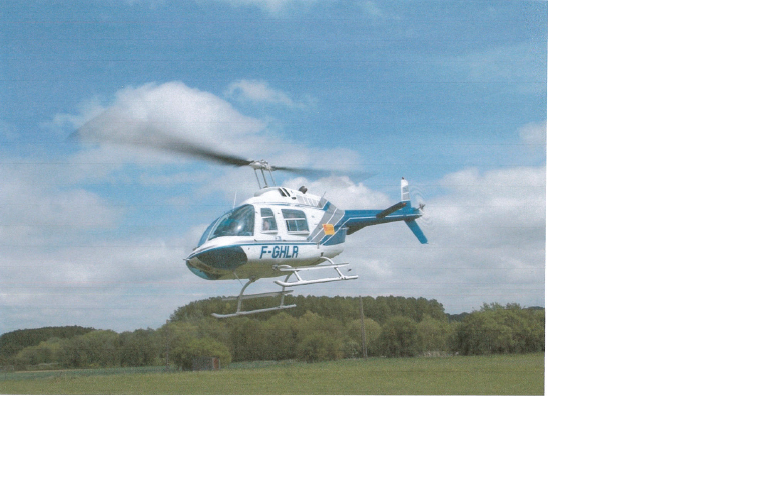 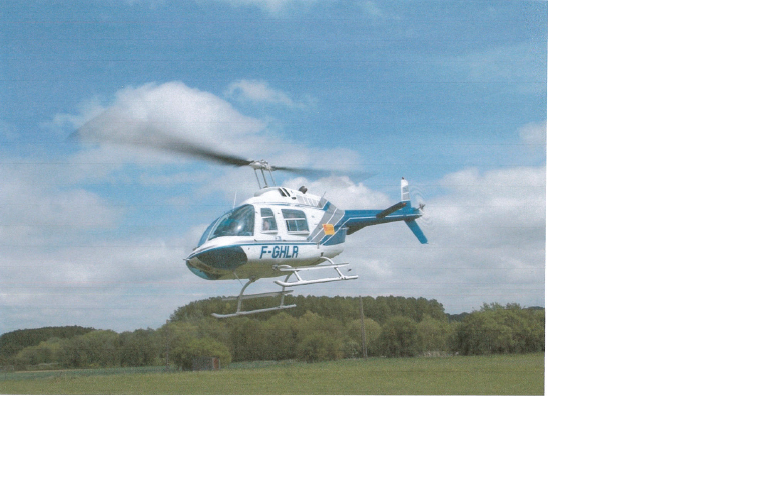 BROCANTE DE 7h à 18hBAPTEME DE L’AIR EN HELICOPTERE TOUTE LA JOURNEEBillets en vente en mairie***STRUCTURES GONFLABLESMANEGEUn tirage au sort des bulletins d’inscription sera effectué le jour de la brocante.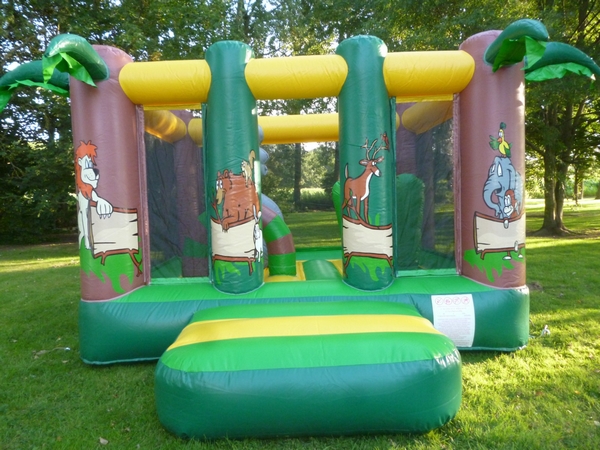 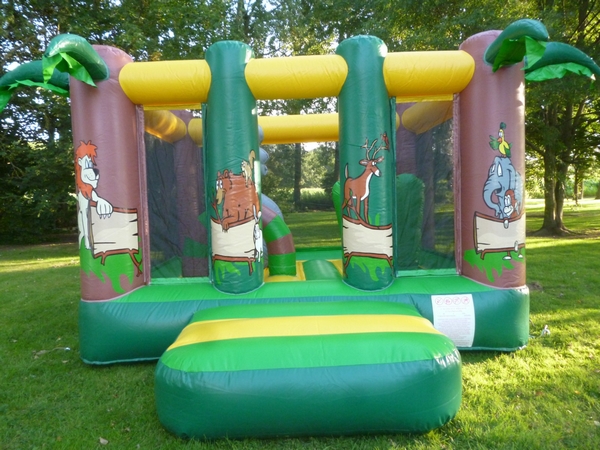 Le gagnant remportera un baptême de l’air en hélicoptère.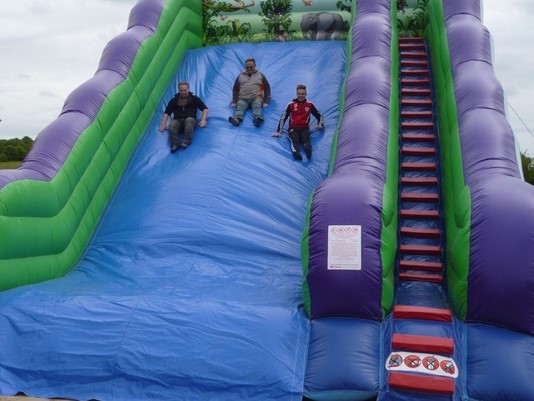 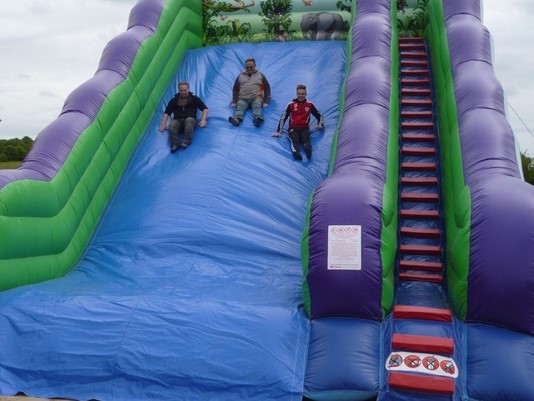 